ПРОЕКТ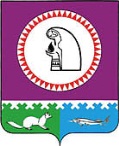 В целях приведения муниципального правового акта в соответствие с действующим законодательством Российской Федерации:Внести  в  административный регламент  по предоставлению муниципальной услуги «Предоставление информации о текущей успеваемости учащегося, ведение электронного дневника и электронного журнала успеваемости» (далее – Административный регламент), утвержденный постановлением  администрации  Октябрьского  района от 06.12.2011 № 3772  следующие изменения: Пункт 2.3 Административного регламента изложить в следующей  редакции: 	«2.3. Результат предоставления муниципальной услуги.            Результатом предоставления муниципальной услуги является предоставление Заявителю личного логина и пароля для свободного доступа на защищённые части сайта образовательной организации, содержащие актуальную и достоверную информацию о текущей успеваемости обучающегося, ведении электронного дневника и электронного журнала успеваемости:	2.3.1. О ходе и содержании общеобразовательного процесса, в том числе:	- годовой календарный учебный график;	- расписание занятий на текущий учебный период;	- перечень изучаемых тем;	-содержание ежедневно выдаваемых обучающемуся индивидуальных домашних заданий.	2.3.2. О результатах текущего контроля успеваемости и промежуточной аттестации обучающегося, включая:	- ежедневные сведения об оценках успеваемости;	- ежедневные сведения о содержании занятий и работ, по результатам которых получены оценки.	2.3.3. О ежедневных сведениях о посещаемости уроков обучающихся за текущий учебный период.». Пункт 5.11 Административного регламента исключить.Опубликовать постановление в официальном сетевом издании «октвести.ру». Контроль за выполнением постановления возложить на заместителя главы администрации Октябрьского района по социальным вопросам Галееву Т.Г.Глава администрации Октябрьского района					А.П. КуташоваИсполнитель:Юрист МКУ «Центр развития образованияОктябрьского района»Кирьянова Людмила ЮрьевнаТел.: 28-022, kiryanovalu@oktregion.ruМуниципальное образование Октябрьский районАДМИНИСТРАЦИЯ ОКТЯБРЬСКОГО РАЙОНАПОСТАНОВЛЕНИЕМуниципальное образование Октябрьский районАДМИНИСТРАЦИЯ ОКТЯБРЬСКОГО РАЙОНАПОСТАНОВЛЕНИЕМуниципальное образование Октябрьский районАДМИНИСТРАЦИЯ ОКТЯБРЬСКОГО РАЙОНАПОСТАНОВЛЕНИЕМуниципальное образование Октябрьский районАДМИНИСТРАЦИЯ ОКТЯБРЬСКОГО РАЙОНАПОСТАНОВЛЕНИЕМуниципальное образование Октябрьский районАДМИНИСТРАЦИЯ ОКТЯБРЬСКОГО РАЙОНАПОСТАНОВЛЕНИЕМуниципальное образование Октябрьский районАДМИНИСТРАЦИЯ ОКТЯБРЬСКОГО РАЙОНАПОСТАНОВЛЕНИЕМуниципальное образование Октябрьский районАДМИНИСТРАЦИЯ ОКТЯБРЬСКОГО РАЙОНАПОСТАНОВЛЕНИЕМуниципальное образование Октябрьский районАДМИНИСТРАЦИЯ ОКТЯБРЬСКОГО РАЙОНАПОСТАНОВЛЕНИЕМуниципальное образование Октябрьский районАДМИНИСТРАЦИЯ ОКТЯБРЬСКОГО РАЙОНАПОСТАНОВЛЕНИЕМуниципальное образование Октябрьский районАДМИНИСТРАЦИЯ ОКТЯБРЬСКОГО РАЙОНАПОСТАНОВЛЕНИЕ«»2015г.№пгт. Октябрьскоепгт. Октябрьскоепгт. Октябрьскоепгт. Октябрьскоепгт. Октябрьскоепгт. Октябрьскоепгт. Октябрьскоепгт. Октябрьскоепгт. Октябрьскоепгт. ОктябрьскоеО внесении измененийв муниципальный правовой актО внесении измененийв муниципальный правовой актО внесении измененийв муниципальный правовой актО внесении измененийв муниципальный правовой актО внесении измененийв муниципальный правовой актО внесении измененийв муниципальный правовой актО внесении измененийв муниципальный правовой актО внесении измененийв муниципальный правовой актО внесении измененийв муниципальный правовой актО внесении измененийв муниципальный правовой акт